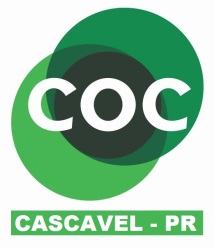 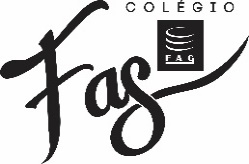 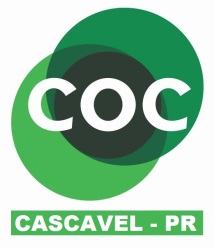 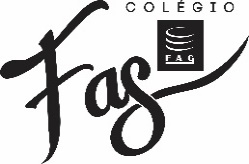 Orientações:Olá querido aluno (a), a professora preparou algumas atividades para que você possa estar revisando e estudando o conteúdo que já trabalhamos em sala!Utilize um caderno que você tenha em casa (um caderno usado, ou do ano anterior da escola);Se não tiver caderno, poderá estar utilizando de folhas de sulfite;Todo o conteúdo que será disponibilizado terá que ser copiado e resolvido (não precisa ser impresso);Coloque a data referente ao dia da realização da sua atividade. (ex: Cascavel, ___, de março de 2020).Disciplina de MatemáticaFaça uma leitura de como se lê os números e observe como se escreve! Você pode treinar em voz alta.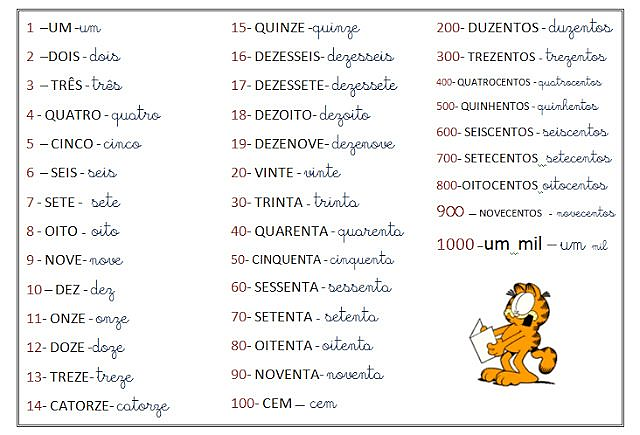 1- Escreva em seu caderno os números abaixo por extenso. Capriche na letrinha.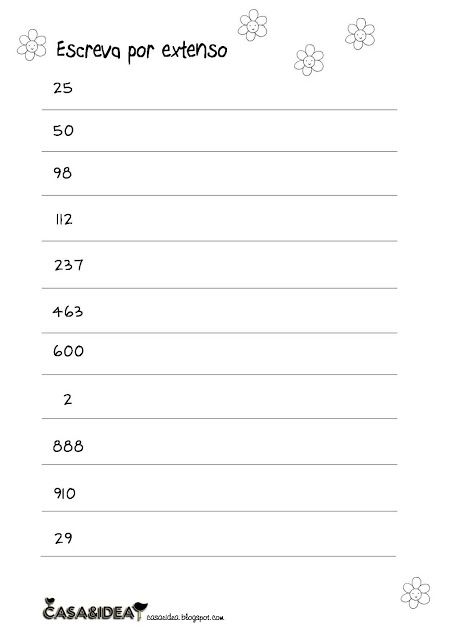 Disciplina de Geografia1- Observe o mapa do Brasil  e suas Unidades Federativas (Estados  ) .a) Qual é o nome do estado onde mora ? _________________________________________b) Qual  é o maior estado brasileiro   ?______________________________________________c ) Você sabe o nome do Município onde mora ? _____________________________________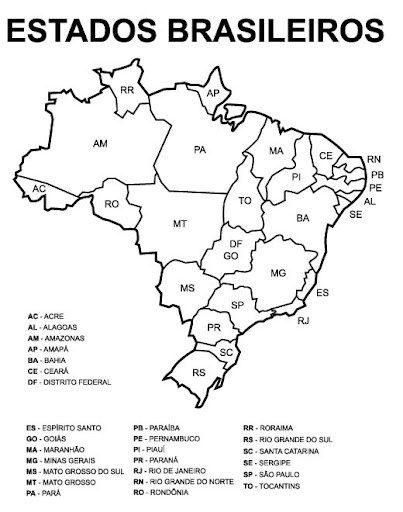 